   MIĘDZYSZKOLNY OŚRODEK SPORTOWY KRAKÓW-WSCHÓD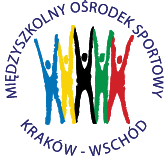 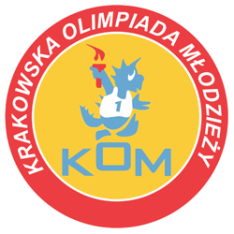 Adres: Centrum Rozwoju Com Com Zoneul. Ptaszyckiego 6 – P 09,  31 – 979 Krakówtel/fax: 12 685 58 25,   email:  biuro@kom.krakow.plwww.kom.krakow.plKraków, 21.11.2016r.SPRAWOZDANIE KOM 2016/17Zawody szachowe: Gimnazjada dziewczątTermin: 21.11.2016Miejsce: Zespół Szkół Elektrycznych nr 1, ul. Kamieńskiego 49.Ilość szkół: Ilość uczestników: 30M-ceNrTytułNazwisko ImięR. FIDERankingPkt.MBch.Bch.WinsProg.M-ce11kKucharska, HonorataR 178820007,022,0031,50728,0122ISurpeta, JuliaR 122718006,021,5031,50625,0234IIISzpotowska, Agnieszka014005,025,0035,50522,0343IIIŁukaszek, Urszula014005,021,0030,50522,04525Bonarek, Zuzanna010005,019,0027,00521,05619Kramarzyńska, Emilia010005,018,0025,00517,0675IVJanković, Lena012504,023,0033,50420,07821Strzedula, Cecylia010004,022,0032,00417,08930Kurtyka, Joanna010004,021,5029,50419,091011Kucko, Gabriela010004,019,0026,50417,0101120Dudziak, Natalia010004,017,0023,50415,0111224Gawlikowska, Wiktoria010004,016,5022,50416,0121316Poznańska, Katarzyna010004,014,5023,00413,0131423Zarotyńska, Magdalena010003,519,0027,50317,0141522Grzebinoga, Anna010003,516,0025,00314,0151615Paluch, Patrycja010003,514,5019,50311,0161728Świerta, Emilia010003,513,5019,50312,017188Lis, Iwona010003,018,0025,00311,0181912Bucewka, Weronika010003,017,0023,50313,019206Stajer, Daria010003,016,0022,50212,5202117Kubala-Matwiejczyk, Maja010003,012,5019,5039,0212218Wyka, Wiktoria010002,516,5022,50213,0222314Magdziarz, Dominika010002,515,0021,00110,0232429Sobota, Zuzanna010002,513,5019,00110,0242526Dubińska, Katarzyna010002,513,0018,5028,5252610Nowak, Zofia010002,016,5023,0026,026277Kolaszyńska, Gabriela010002,015,0020,0027,0272813Kruszak, Agnieszka010001,515,5021,0016,5282927Grabowska, Paulina010001,511,5016,5013,529309Gajda, Julia010001,014,5020,0014,030